Муниципальное дошкольное образовательное учреждение«Детский сад № 70»Консультация для родителей  «Музыка лечит»Провела:Овчинникова Ольга Львовна,музыкальный руководительпервой квалификационной категорииДата проведения: 28.01.2016Ярославль, 2016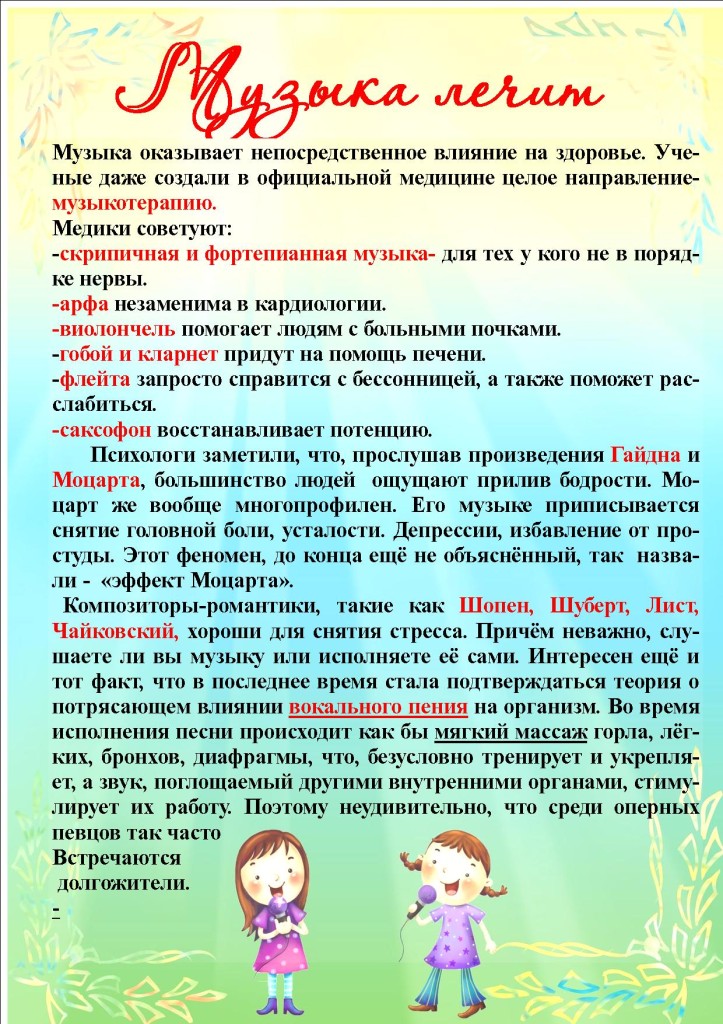 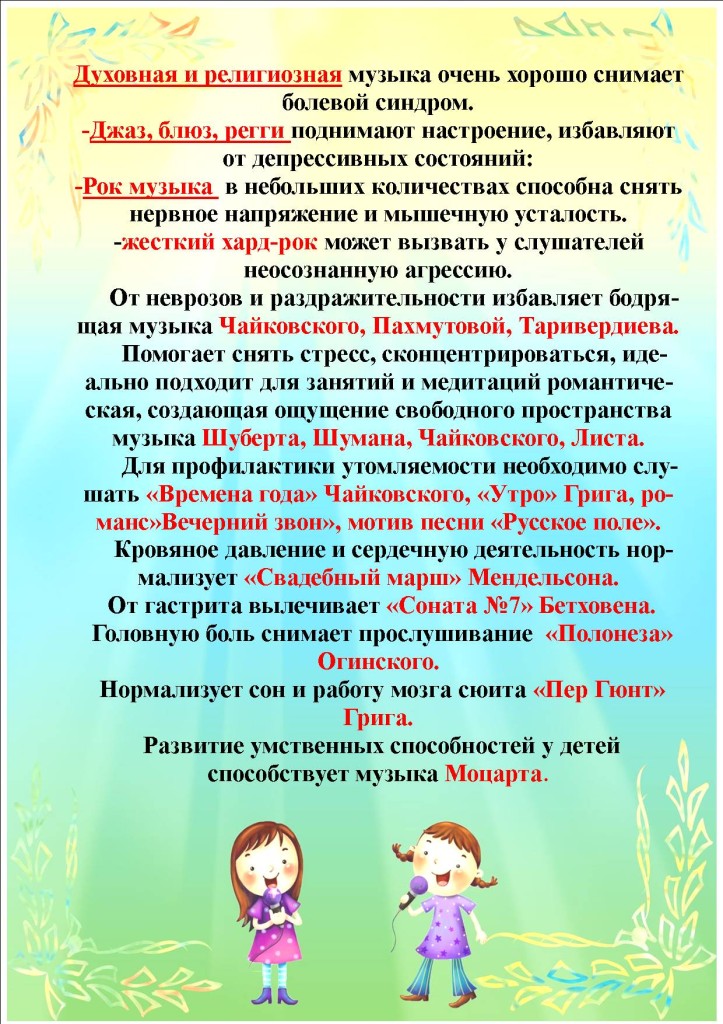 